SPEC Retreat CentreYear of ServiceVolunteer Missionary Application Form [Deadline 1 May 2019]Applicants must either hold citizenship of a European country or be eligible for a Tier 5 Youth Mobility Visa (Australia, New Zealand, Canada)There are ten sections to this application form, all of which must be completed. The completed form can either be:Emailed to: specmissionyear@rcdow.org.uk ORPosted to: SPEC Retreat Centre, Waxwell House, 125 Waxwell Lane, Pinner, London, HA5 3EP, UK1 PERSONAL DETAILS2 EDUCATIONGive details of your experience in education.3 EMPLOYMENTList any work experience you have. Please include part-time jobs and voluntary experience.4 AVAILABILITYOur volunteer missionary year runs from the end of August to mid-July.5 MORE ABOUT YOU (Please write a minimum of 50 words for each answer)6 DISABILITY AND HEALTH7 SPEC COMMUNITY RULE OF LIFEBefore submitting your application, please make sure that you have taken the time to read the SPEC Community Rule of Life.8 REFEREES (no direct family)Please provide name and address of a spiritual referee (Parish priest, chaplain, spiritual director etc.):Please provide name and address of an employer/educational referee:Please provide name and address of a third referee:9 ANY OTHER INFORMATION10 DECLARATION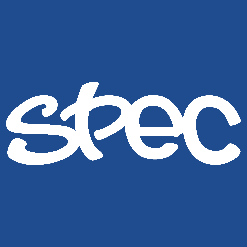 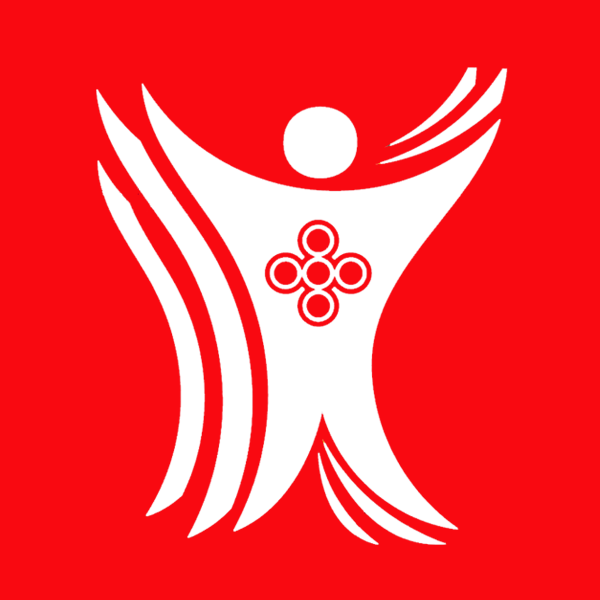 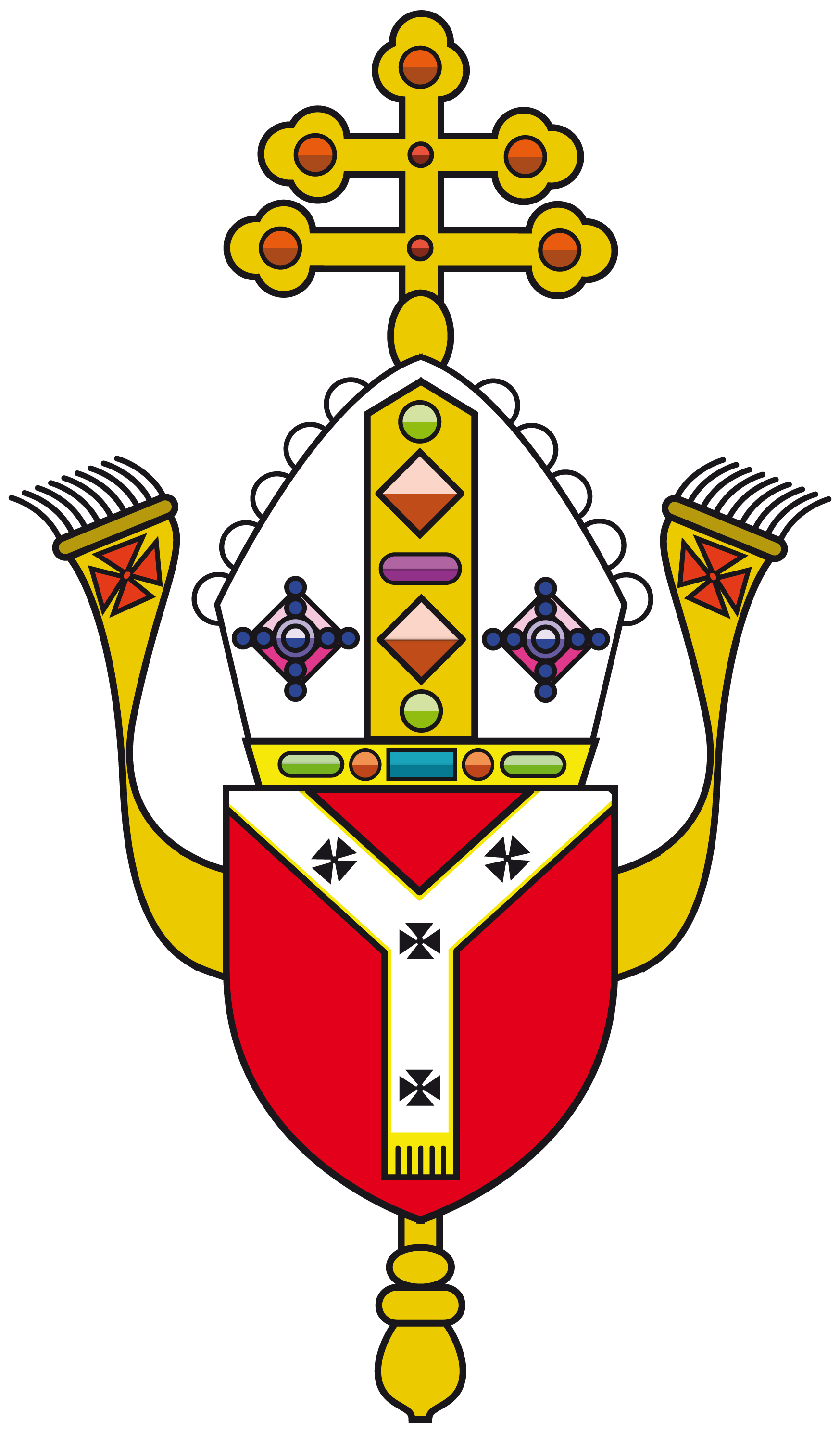 The SPEC Retreat Centre is part of Westminster Youth Ministry, which is part of the Diocese of WestminsterFirst nameLast NameDate of BirthDaytime telephoneMobile/CellphoneEmailFull postal address (including postcode and country)Secondary SchoolExaminationsFurther Education (post 18)ExaminationsDatesEmployerPositionWhen could you start volunteering?For how long would you like to volunteer?Briefly, what do you hope to achieve and gain from this missionary experience at SPEC? (minimum 50 words)What impact has Jesus Christ had on your day to day life? (min. 50 words)What does your regular prayer look like? (min. 50 words)What do you value most about the Catholic faith? (min. 50 words)What teachings of the Catholic Church do you find most difficult to embrace? (min. 50 words)What are some things that you would like to learn this year? (min. 50 words)At this time, what do you most enjoy about life? (min. 50 words)At this time, what are your greatest struggles in life? (min. 50 words)What are your strengths and weaknesses, and what effect do you expect these to have this year? (min. 50 words)How would your friends describe you as a person? (min. 50 words)How do you spend your spare time? (min. 50 words)Outline any experience you have had in working with young people and children. Include details of any youth or children’s work qualifications. (min. 50 words)Please describe any health issues for which you are being treated or taking medication.  How do these issues affect your daily life? (min. 50 words)Do you have any disabilities or health issues which may affect your life at SPEC?Please tell us if:there are any reasonable adjustments we can make to assist you in your applicationthere are any reasonable adjustments we can make to the volunteer missionary role itself to help you carry it outWhere / how did you hear about SPEC?As a volunteer missionary I will strive to live in accordance with the SPEC Community Rule of Life.
(Check the box indicating your understanding and agreement)As a volunteer missionary I will commit to abstain from new romantic relationships during my first mission year at SPEC. (Check the box indicating your understanding and agreement)NameRelationshipAddressEmailAddressTelephoneAddressPostcodeNameRelationshipAddressEmailAddressTelephoneAddressPostcodeNameRelationshipAddressEmailAddressTelephoneAddressPostcodePlease use the space below for any other information that you would like to give in support of your application.I declare that to the best of my knowledge the information I have given is true in every respect.I declare that to the best of my knowledge the information I have given is true in every respect.I declare that to the best of my knowledge the information I have given is true in every respect.I declare that to the best of my knowledge the information I have given is true in every respect.NameSignatureDateSignature